Widget Accessibility ReportDocument Version:	V2Document Date:	02/06/2023Created by:                  Leah ShirleyExecution SummaryThis audit report explains the findings of Widget accessibility testing of the MyKnow V5 project. Test scope is based on WCAG 2.1AA which includes all the level A and AA requirements. Link Ref: https://www.w3.org/WAI/WCAG21/quickref/?currentsidebar=%23col_customize&levels=aaa&showtechniques=125#principle4Almost all the issues raised during testing were fixed.  Accessibility scoring is now between 95% and 100%.This document also contains an overview of test execution report, issues,  principle testing outcome and a detailed execution document.Additional execution reports produced via SortSite tool and Jaws are available on request.Testing Scope2.1 In ScopeWidget assessments:Login PageIntroduction PageQuestion type:Cognisco Fill in the blanksMultiple ResponseMultiple ChoicePaired Response  Results page2.2 Out Of ScopeMy KnowV5 system accessibility testing was tested previously, auditing results are available on request.Overview Of Audit ResultsOverall score is now between 95% and 100%.  The following table illustrates different type of assessments tested and scoring.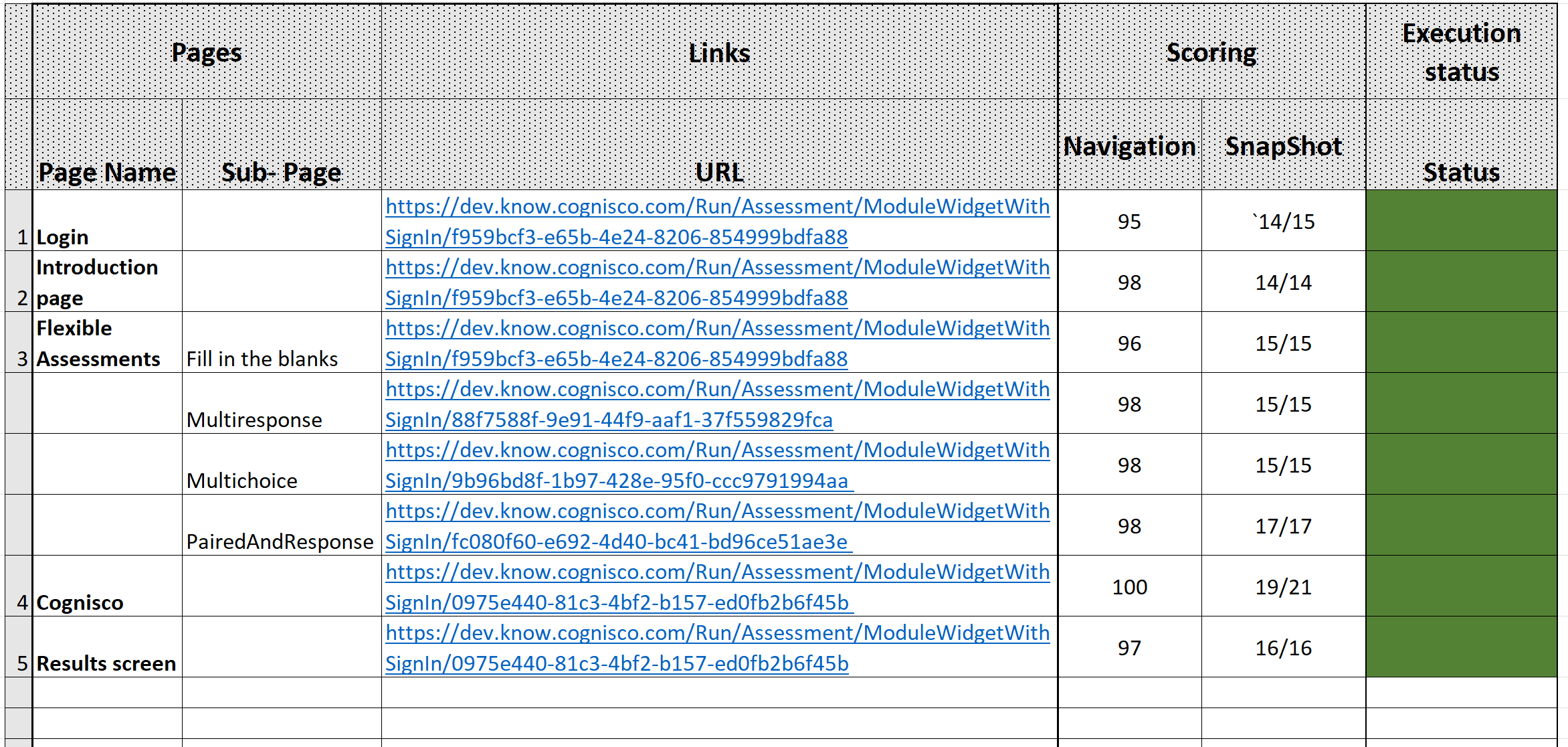 Execution document:DefectsThe following issues raised during testing are now addressed.There are only two issues in progress/in discussion. Please see the status below.Detailed execution results and issues found:Accessibility Audit ChecklistRef: Web Content Accessibility Guidelines (WCAG) 2.1 (w3.org)Detailed Principal: https://www.w3.org/WAI/WCAG21/quickref/?currentsidebar=%23col_customize&levels=aaa&showtechniques=125#principle4  Few UI Testing Results based on WACG 2.1 AA GuidelinesMultiresponse: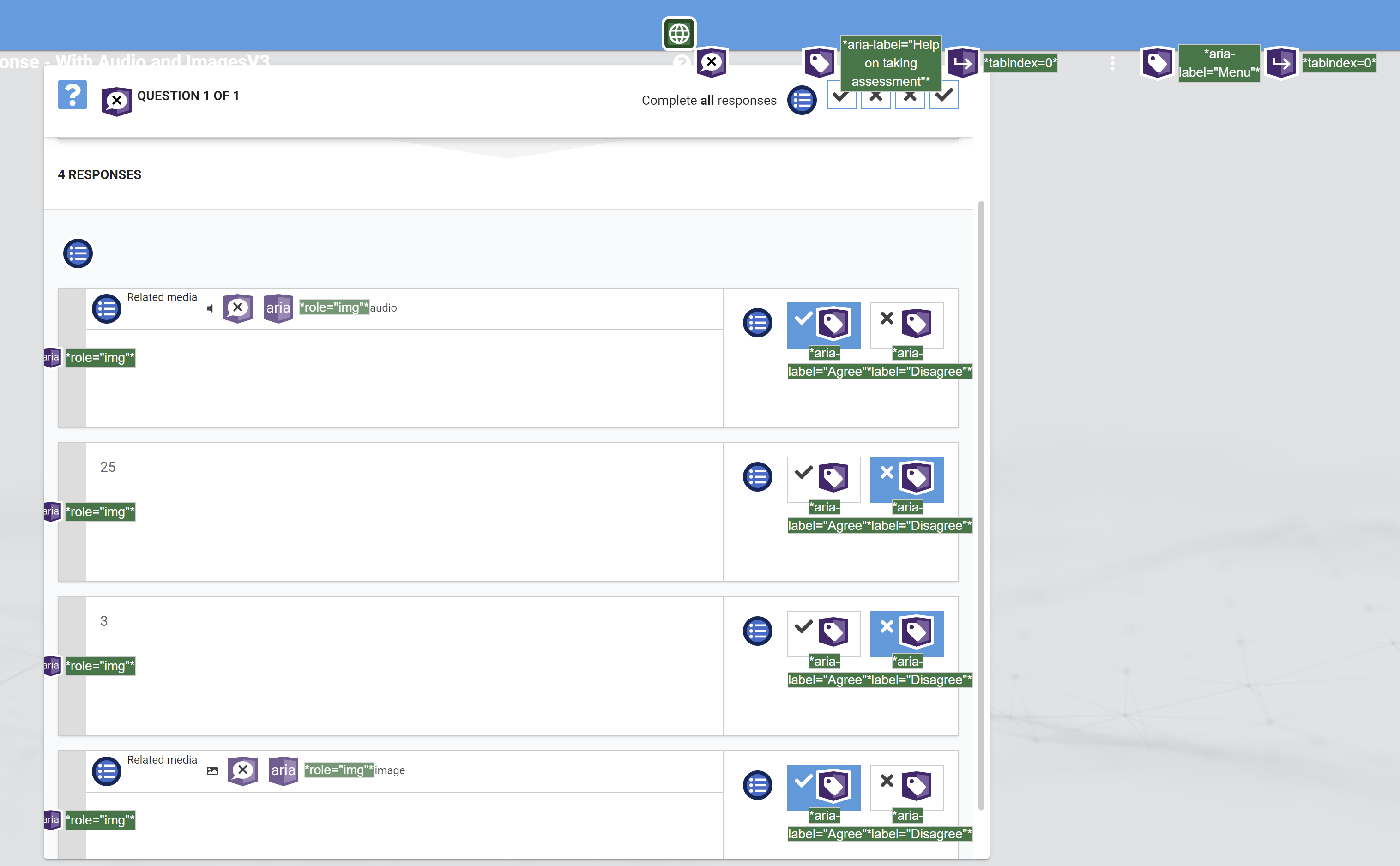 Cognisco: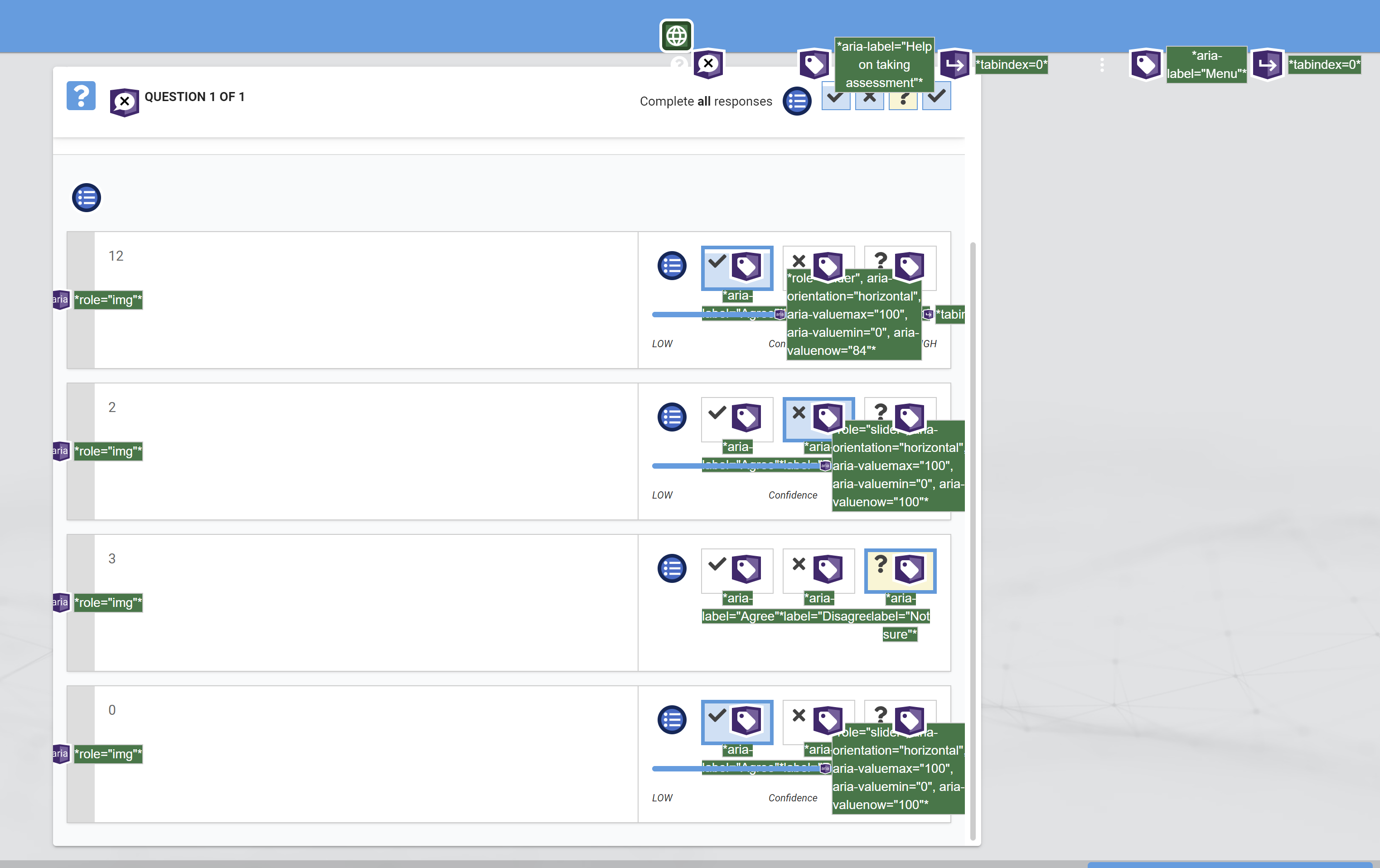 Paired and response: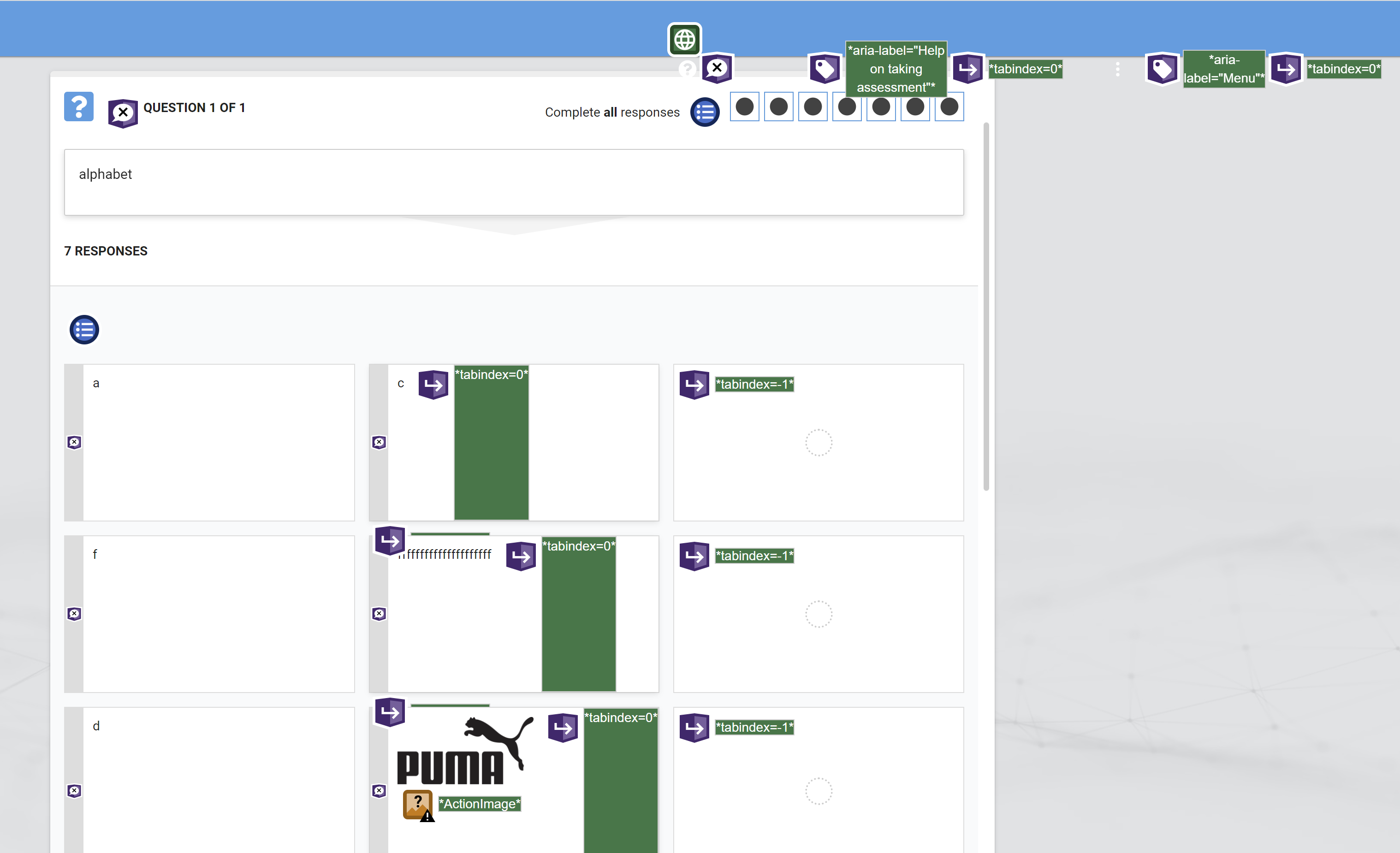 Multichoice: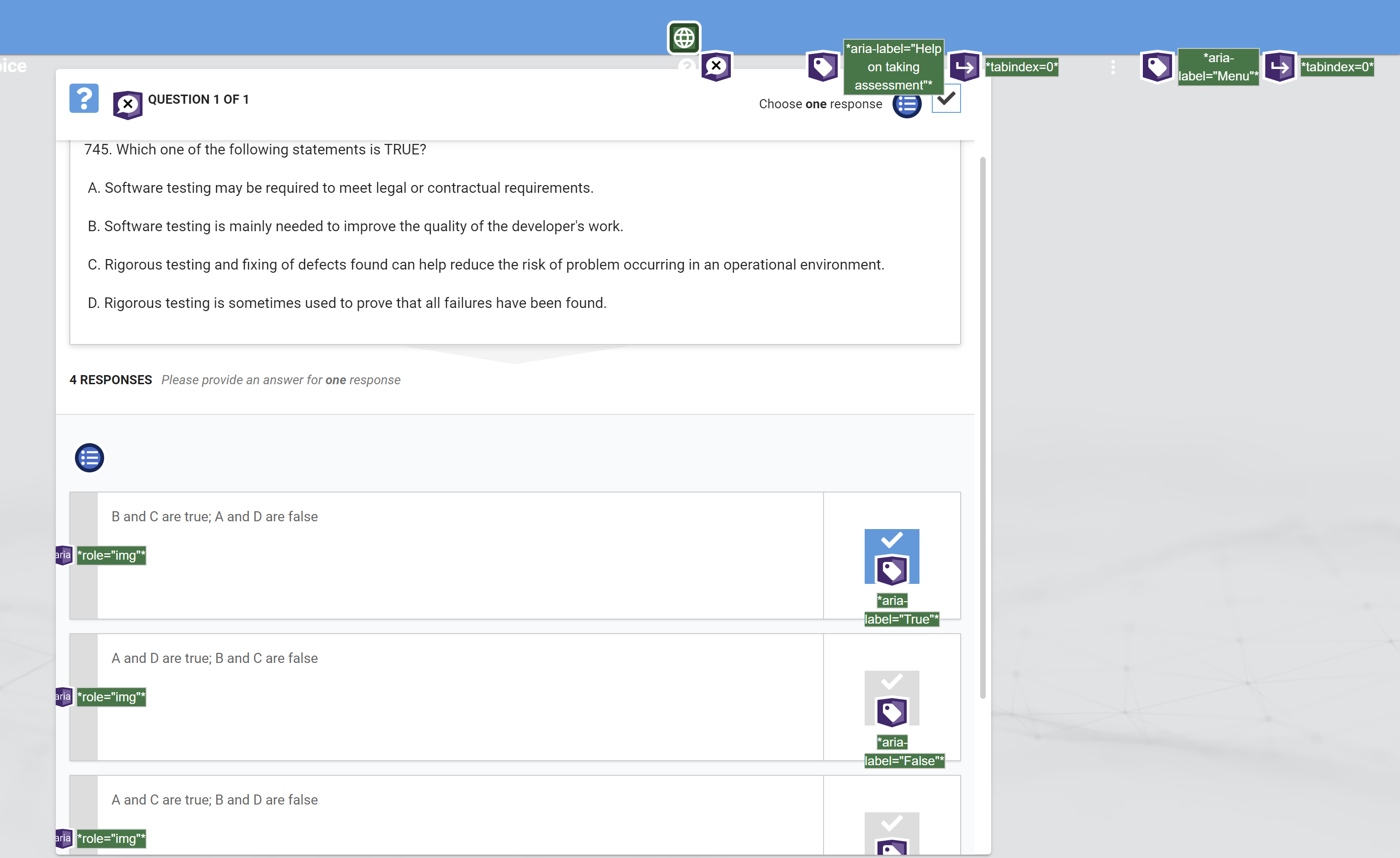 Fill in the blank: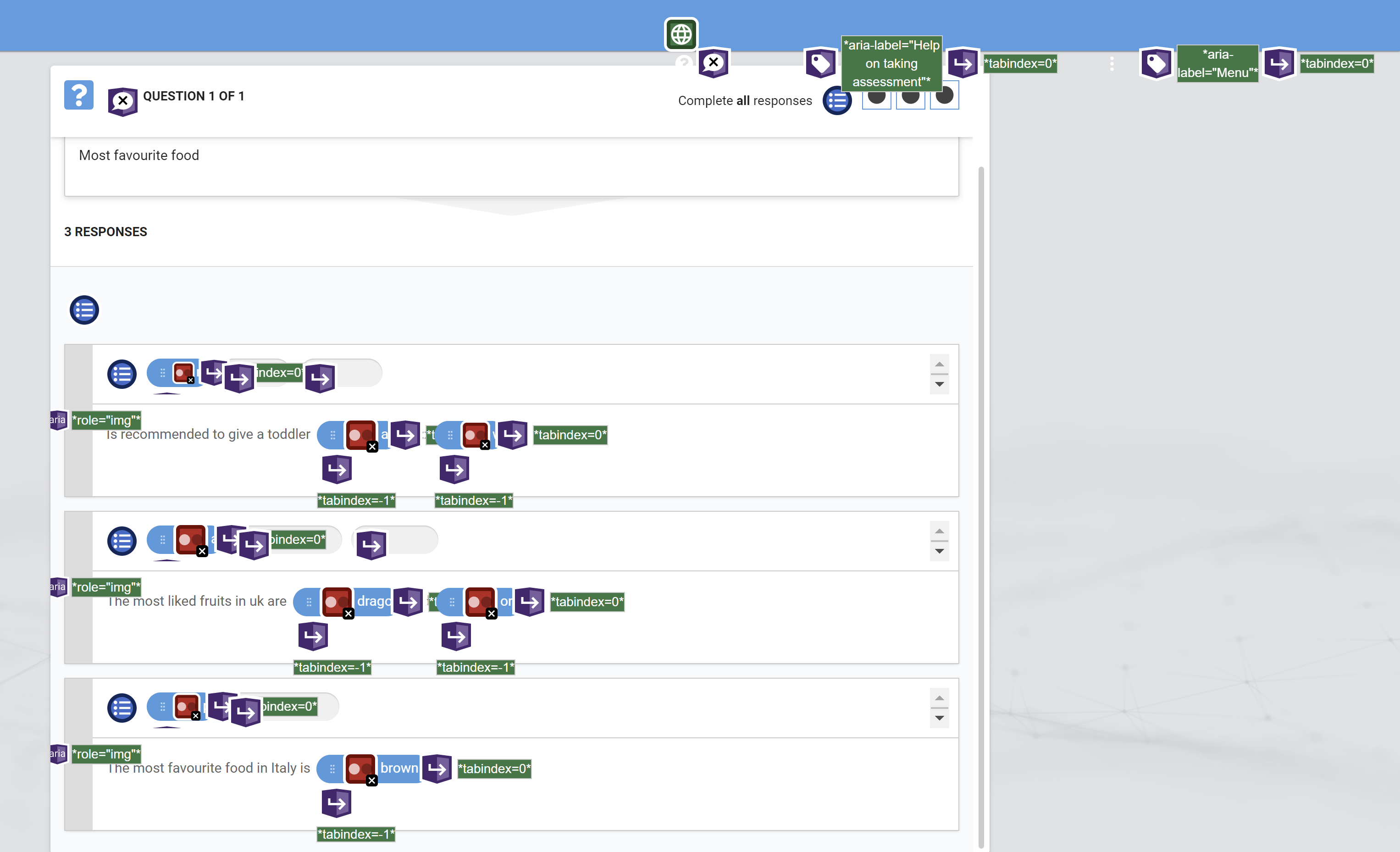 Few samples of passed audits
1.[aria-*] attributes match their roles2. [aria-hidden="true"] is not present on the document <body>3. [aria-*] attributes have valid valuesAssistive technologies, like screen readers, can't interpret ARIA attributes with invalid values. Learn more about valid values for ARIA attributes.4. [aria-*] attributes are valid and not misspelledAssistive technologies, like screen readers, can't interpret ARIA attributes with invalid names. Learn more about valid ARIA attributes.5. Buttons have an accessible nameWhen a button doesn't have an accessible name, screen readers announce it as "button", making it unusable for users who rely on screen readers. Learn how to make buttons more accessible.6. [user-scalable="no"] is not used in the <meta name="viewport"> element and the [maximum-scale] attribute is not less than 5.Disabling zooming is problematic for users with low vision who rely on screen magnification to properly see the contents of a web page. Learn more about the viewport meta tag.7. [aria-hidden="true"] elements do not contain focusable descendentsFocusable descendents within an [aria-hidden="true"] element prevent those interactive elements from being available to users of assistive technologies like screen readers. Learn how aria-hidden affects focusable elements.8. Background and foreground colors have a sufficient contrast ratioLow-contrast text is difficult or impossible for many users to read. Learn how to provide sufficient color contrast.9. Document has a <title> elementThe title gives screen reader users an overview of the page, and search engine users rely on it heavily to determine if a page is relevant to their search. Learn more about document titles.10.<html> element has a [lang] attributeIf a page doesn't specify a lang attribute, a screen reader assumes that the page is in the default language that the user chose when setting up the screen reader. If the page isn't actually in the default language, then the screen reader might not announce the page's text correctly. Learn more about the lang attribute.11.<html> element has a valid value for its [lang] attributeSpecifying a valid BCP 47 language helps screen readers announce text properly. Learn how to use the lang attribute.12. Lists contain only <li> elements and script supporting elements (<script> and <template>).Screen readers have a specific way of announcing lists. Ensuring proper list structure aids screen reader output. Learn more about proper list structure.13.List items (<li>) are contained within <ul>, <ol> or <menu> parent elements Screen readers require list items (<li>) to be contained within a parent <ul>, <ol> or <menu> to be announced properly. Learn more about proper list structure.14. No element has a [tabindex] value greater than 0A value greater than 0 implies an explicit navigation ordering. Although technically valid, this often creates frustrating experiences for users who rely on assistive technologies. Learn more about the tabindex attribute.15. Heading elements appear in a sequentially-descending orderProperly ordered headings that do not skip levels convey the semantic structure of the page, making it easier to navigate and understand when using assistive technologies. Learn more about heading order.ItemDescVersionV2ProjectMyKnow V5Test SiteDevelopment siteAccessibility ToolsSortSite, WAVE, JAWSWACG Standards2.1 AADeviceDesktop onlyBrowserChrome, Firefox, EdgeTested Date31/05/2023Completion Report Issue date02/06/2023FeatureIssueIssue found?LevelSeverityWhat it meansStatusHelp and Exit iconsHelp and exit icons are empty and they have no value or text.All pagesACriticalA button is empty and has no valuePASSEllipses icon at the top bar[aria-*] attributes do not have valid valuesFailing Elements:div#cognisco-assessment > header.MuiPaper-root > div.MuiToolbar-root > button.MuiButtonBase-root<button class="MuiButtonBase-root MuiIconButton-root ml-2" tabindex="0" type="button" aria-controls="options">All pagesHighAssistive technologies, like screen readers, can't interpret ARIA attributes with invalid values.PASSSubmit buttonThe visual label must appear in the accessible name of links and controls.All pages AAHighVisual label: Submit not in NextPASSQuestions type iconsThe following icons are empty and they have no value or text.Cross iconTick iconQuestion iconMultiresponseMultichoiceCogniscoACriticalA button is empty and has no valuePASSAudioA <video> or <audio> element is presentAWarning<video> defines video, such as a movie clip or other video streams. <audio> defines sound, such as music or other audio streams. Audio content must be presented in a text format to be fully accessible to users who are deaf and hard of hearing. Video content with audio must have synchronized captions and a transcript. Audio-only content must have a transcript.In discussion.Audio is customer specific.Keyboard navigationCan not navigate audio window using a keyboardAll questionsACriticalKeyboard usersPASSKeyboard navigationCould not navigate using Keyboard.  User should be able to select item and drop to the correct fieldPaired and responseACriticalKeyboard usersPASSAccessibility: Suspicious alternative text Images have suspicious alternative textAll questionsAWarningWhat It MeansAlternative text is likely insufficient or contains extraneous information.Why It MattersIf the alternative text for an image does not provide the same content or information conveyed by the image, that content will not be available to screen reader users and when images are unavailable.In ProgressAccessiblity (Widget) - Very low contrast (2.84:1)Very low contrast between text and background colors. All questionsAACriticalAdequate contrast of text is necessary for all users, especially users with low vision.All the text contrast have passed.One issue in discussion. i.e blue and white backgroundAccessibility: No heading structureThe page has no headingsIntroduction pageAAWarningHeadings provide important document structure, outlines and navigation functionality to assistive technology usersPASSAccessibility: No page regionsNo page regions or ARIA landmarks were found.Introduction pageAWarningRegions and ARIA landmarks identify significant page areas. Most web pages should have regions defined, particularly for the main content area.PASSPrincipleChecklistGuidelines/FindingsLevelOutcome1.PerceivableInformation and user interface components must be presentable to users in ways they can perceive. 1.1 Text AlternativesProvide text alternatives for any non-text content so that it can be changed into other forms people need, such as large print, braille, speech, symbols or simpler language1.1.1 Non-text Content - Provide text alternatives for non-text content.APass1.2 Time – based Media 
Provide alternatives for time-based media.1.2.1 Audio-only and Video-only (pre-recorded).
APass1.2.2 Captions (Pre-recorded): Captions are provided for all pre-recorded audio content in synchronized media, except when the media is a media alternative for text and is clearly labelled as suchAN/A1.2.3 Audio Description or Media Alternative (pre-recorded)
An alternative for time-based media or audio description of the pre-recorded video content is provided for synchronized media, except when the media is a media alternative for text and is clearly labelled as such.AIn discussion1.2.4 Captions (Live)
Captions are provided for all live audio content in synchronized media.AAN/A1.2.5 Audio Description (Pre-recorded)
Audio description is provided for all pre-recorded video content in synchronized media.AAN/A2. Adaptable
Create content that can be presented in different ways (for example simpler layout) without losing information or structure.2.1  Info and Relationships  
Information, structure, and relationships conveyed through presentation can be programmatically determined or are available in text.2.1.1 Info and Relationships

APass2.2  Meaningful Sequence
When the sequence in which content is presented affects its meaning, a correct reading sequence can be programmatically determined.The sequence of content and controls across all tested pages flows in a logical and meaningful manner.APass2.3 Sensory Characteristics
Instructions provided for understanding and operating content do not rely solely on sensory characteristics of components such as shape, color, size, visual location, orientation, or sound.Content does not rely on any sensory characteristics APass2.4 OrientationContent does not restrict its view and operation to a single display orientation, such as portrait or landscape, unless a specific display orientation is essential.Using CSS to set the orientation to allow both landscape and portrait.Use of show/hide controls to allow access to content in different orientations.AAPass2.5 Identify Input PurposeThe purpose of each input field collecting information about the user can be programmatically determined when:The input field serves a purpose identified in the Input Purposes for User Interface Components section; andThe content is implemented using technologies with support for identifying the expected meaning for form input data.3. Distinguishable
Make it easier for users to see and hear content including separating foreground from background.3.1  Use of Color
Color is not used as the only visual means of conveying information, indicating an action, prompting a response, or distinguishing a visual elementColour is not used as the only visual means e.g for the pair response, there was use of colour to show user where they are dropping their answers combined with a dragged element which has a text/image ready to be dragged and dropped.

 Links include an enhanced focus indicator, which shows underline, links change of colour and do not rely on colour alone.
Buttons and controls change shape or size on focus
Main menu page links highlight in different colour and set to focus and do not rely on colour alone.APass3.2 Audio ControlIf any audio on a Web page plays automatically for more than 3 seconds, either a mechanism is available to pause or stop the audio, or a mechanism is available to control audio volume independently from the overall system volume level.

Audios can be played, pausedAN/A3.3  Contrast (Minimum) The visual presentation of text and images of text has a contrast ratio of at least 4.5:1, except for the following: 
Large Text: Large-scale text and images of large-scale text have a contrast ratio of at least 3:1;
Incidental: Text or images of text that are part of an inactive user interface component, that are pure decoration, that are not visible to anyone, or that are part of a picture that contains significant other visual content, have no contrast requirement.
Logotypes: Text that is part of a logo or brand name has no contrast requirement.Very low contrast between text and background colours i.e blue background and white text.AAFail3.1 Resize text
Except for captions and images of text, text can be resized without assistive technology up to 200 percent without loss of content or functionalityFew screens checked e.g Fill in the blank questions, could zoom to 200 without loss of content or functionalityAAPass3.2 Images of text
If the technologies being used can achieve the visual presentation, text is used to convey information rather than images of textAA3.3 ReflowContent can be presented without loss of information or functionality, and without requiring scrolling in two dimensions forVertical scrolling content at a width equivalent to 320 CSS pixels;Horizontal scrolling content at a height equivalent to 256 CSS pixels;Except for parts of the content which require two-dimensional layout for usage or meaning.AAPass3.3 Non-Text ContrastThe visual presentation of the following have a contrast ratio of at least 3:1 against adjacent color(s):User Interface Components: Visual information required to identify user interface components and states, except for inactive components or where the appearance of the component is determined by the user agent and not modified by the author;Graphical Objects: Parts of graphics required to understand the content, except when a particular presentation of graphics is essential to the information being conveyed.AAPass3.4 Text SpacingIn content implemented using markup languages that support the following text style properties, no loss of content or functionality occurs by setting all of the following and by changing no other style property:  Hide full descriptionLine height (line spacing) to at least 1.5 times the font size;Spacing following paragraphs to at least 2 times the font size;Letter spacing (tracking) to at least 0.12 times the font size;Word spacing to at least 0.16 times the font size.Exception: Human languages and scripts that do not make use of one or more of these text style properties in written text can conform using only the properties that exist for that combination of language and script.AAPassContent on Hover or FocusCoddfdfContent on3.5 Content on Hover or Focus: Where receiving and then removing pointer hover or keyboard focus triggers additional content to become visible and then hidden, the following are true:  Hide full descriptionDismissible: A mechanism is available to dismiss the additional content without moving pointer hover or keyboard focus, unless the additional content communicates an input error or does not obscure or replace other content;Hoverable: If pointer hover can trigger the additional content, then the pointer can be moved over the additional content without the additional content disappearing;Persistent: The additional content remains visible until the hover or focus trigger is removed, the user dismisses it, or its information is no longer valid.Exception: The visual presentation of the additional content is controlled by the user agent and is not modified by the authoAAPass4.  Operable  
User interface components and navigation must be operable.4.1 Keyboard accessible
Make all functionality available from a keyboard.4.1.1 Keyboard
All functionality of the content is operable through a keyboard interface without requiring specific timings for individual keystrokes, except where the underlying function requires input that depends on the path of the user's movement and not just the endpoints.APass4.2  No Keyboard TrapIf keyboard focus can be moved to a component of the page using a keyboard interface, then focus can be moved away from that component using only a keyboard interface, and, if it requires more than unmodified arrow or tab keys or other standard exit methods, the user is advised of the method for moving focus away.APass4.3 Character Key shortcutsIf a keyboard shortcut is implemented in content using only letter (including upper- and lower-case letters), punctuation, number, or symbol characters, then at least one of the following is true:  Hide full descriptionTurn off: A mechanism is available to turn the shortcut off;Remap: A mechanism is available to remap the shortcut to include one or more non-printable keyboard keys (e.g., Ctrl, Alt);Active only on focus: The keyboard shortcut for a user interface component is only active when that component has focusAn/a  Input ModalitiesMake it easier for users to operate functionality through various inputs beyond keyboard. 4.1.0 Pointer Gestures All functionality that uses multipoint or path-based gestures for operation can be operated with a single pointer without a path-based gesture, unless a multipoint or path-based gesture is essential. A n/a 4.1.1 Pointer Cancellation For functionality that can be operated using a single pointer, at least one of the following is true: No Down-Event: The down-event of the pointer is not used to execute any part of the function;Abort or Undo: Completion of the function is on the up-event, and a mechanism is available to abort the function before completion or to undo the function after completion;Up Reversal: The up-event reverses any outcome of the preceding down-event;Essential: Completing the function on the down-event is essential. A n/a4.1.2 Label in NameFor user interface components with labels that include text or images of text, the name contains the text that is presented visually.APass4.1.3 Motion ActuationFunctionality that can be operated by device motion or user motion can also be operated by user interface components and responding to the motion can be disabled to prevent accidental actuation, except when:  Supported Interface: The motion is used to operate functionality through an accessibility supported interface;Essential: The motion is essential for the function and doing so would invalidate the activity.An/a 5.  Enough TimeProvide users enough time to read and use content. 5.1 Time AdjustableTimer provided including adjusted timer(extended timer) where needed. APass 5.2 Pause, Stop, Hide No animations, slide shows or auto playing videos are present within application APass 5.3  Seizures and Physical Reactions 5.3.1 Three Flashes or Below Threshold  A n/a 6. NavigableProvide ways to help users navigate, find content, and determine where they are. 6.1 Bypass Blocks A mechanism is available to bypass blocks of content that are repeated on multiple Web pages.e.g Whilst taking the assessment, user can skip question to go the next question.  New features will be added for the user to go to the previous question. Skip, previous appear to be in keyboard focus APass  6.2 Page TitleWeb pages have titles that describe topic or purpose. Each page has a unique title. APass  6.3 Focus Order If a Web page can be navigated sequentially and the navigation sequences affect meaning or operation, focusable components receive focus in an order that preserves meaning and operability. All the interactive elements have focusA  Pass  6.4 Link purpose (In Context)The purpose of each link can be determined from the link text alone or from the link text together with its programmatically determined link context, except where the purpose of the link would be ambiguous to users in general. Links are descriptive in nature and their purpose is clear in the context of its surrounding text. APass  6.5 Multiple ways More than one way is available to locate a Web page within a set of Web pages except where the Web Page is the result of, or a step in, a process.Site contains main navigation, accessed from the header, which contains top-level links.Each top-level link leads to a category page, which lists the second-level linksEach content page has a related links or contents sectionThere is a Search function AAPass  6.7 Headings and Labels Headings and labels describe topic or purpose.A logical heading hierarchy is used throughout. All the pages tested were tested with a headings. Form labels and ARIA label were used AA Pass 6.8 Focus VisibleAny keyboard operable user interface has a mode of operation where the keyboard focus indicator is visible.All the controls tested had a keyboard focus which was visually clear,  consisted of changing colour and some button size change. AA Pass 7. ReadableMake text content readable and understandable. 7.1 Language of the pageThe default human language of each Web page can be programmatically determined HTML is used.A language is also specified in HTML i.e<html class="box no-scroll" lang="en"><meta name="accept-language" content="en-GB"> APass  7.2 Language of partsThe human language of each passage or phrase in the content can be programmatically determined except for proper names, technical terms, words of indeterminate language, and words or phrases that have become part of the vernacular of the immediately surrounding text. The whole site is in one languageThe site also support different languages<html class="box no-scroll" lang="en"> AAPass  8. PredicableMake Web pages appear and operate in predictable ways. 8.1 On Focus There were no controls show a change of context when they receive focus A Pass 8.2 On InputChanging the setting of any user interface component does not automatically cause a change of context unless the user has been advised of the behavior before using the component. Inputs did not change the context across the site. A Pass 8.3 Consistent NavigationNavigational mechanisms that are repeated on multiple Web pages within a set of Web pages occur in the same relative order each time they are repeated, unless a change is initiated by the user. Navigation persists across all pages and is consistent, navigations remains in the same order and additionally is available at the dashboard and in all the main pages navigations AAPass  8.4 Consistent IdentificationComponents that have the same functionality within a set of Web pages are identified consistently. Same audio icons are used across the pages, Edit and adding new items icons are the same. Calendar icons, paginations are all the same e.t.c AAPass  8.5 Error IdentificationIf an input error is automatically detected, the item that is in error is identified and the error is described to the user in text. Good use of errors and validation to notify the user. APass  8.6 Labels or InstructionsLabels or instructions are provided when content requires user input. Some instructions are provided to guide the user e.g form inputs have faded text ‘Enter <data> here>’ APass  8.7 Error SuggestionIf an input error is automatically detected and suggestions for correction are known, then the suggestions are provided to the user, unless it would jeopardize the security or purpose of the content. Good use of suggestion errors mostly around forms e.g when response inputs are not provided and user try to navigate away. AAPass  9. Robust Content must be robust enough that it can be interpreted by a wide variety of user agents, including assistive technologies. 9.1 ParsingIn content implemented using markup languages, elements have complete start and end tags, elements are nested according to their specifications, elements do not contain duplicate attributes, and any IDs are unique, except where the specifications allow these features. A Pass 9.2 Name, Role, ValueFor all user interface components (including but not limited to: form elements, links and components generated by scripts), the name and role can be programmatically determined; states, properties, and values that can be set by the user can be programmatically set; and notification of changes to these items is available to user agents, including assistive technologies.[aria-*] attributes  have valid values APass9.3 Status MessagesIn content implemented using markup languages, status messages can be programmatically determined through role or properties such that they can be presented to the user by assistive technologies without receiving focus.11. UnderstandableInformation and the operation of the user interface must be understandable.11.0 Language of the page The default human language of each Web page can be programmatically determinedAPass11.1 Language of partsThe human language of each passage or phrase in the content can be programmatically determined except for proper names, technical terms, words of indeterminate language, and words or phrases that have become part of the vernacular of the immediately surrounding text.An/aInput assistantHelp users avoid and correct mistakes.11.2.0 Error IdentificationIf an input error is automatically detected, the item that is in error is identified and the error is described to the user in text.APass11.2.1 Labels or InstructionLabels or instructions are provided when content requires user inputAPass11.2.2 Error SuggestionsIf an input error is automatically detected and suggestions for correction are known, then the suggestions are provided to the user, unless it would jeopardize the security or purpose of the content.A good example was used for Fill in the blank question, if user attempt to drag and drop to a totally different response to the one they should be filling the blank, a warning message is triggered advising the user that the response are limited to each response.Good instructions and error/warning advising for Cognisco type o questions e.g user to remember to give confidenceAAPass11.2.3 Error Prevention (Legal, Financial, Data)For Web pages that cause legal commitments or financial transactions for the user to occur, that modify or delete user-controllable data in data storage systems, or that submit user test responses, at least one of the following is true:  Hide full descriptionReversible: Submissions are reversible.Checked: Data entered by the user is checked for input errors and the user is provided an opportunity to correct them.Confirmed: A mechanism is available for reviewing, confirming, and correcting information before finalizing the submissionAAn/a12. Predictable Make Web pages appear and operate in predictable ways.12.0 On FocusWhen any user interface component receives focus, it does not initiate a change of context.APass12.1 On InputChanging the setting of any user interface component does not automatically cause a change of context unless the user has been advised of the behavior before using the component.APass12.2 Consistent NavigationNavigational mechanisms that are repeated on multiple Web pages within a set of Web pages occur in the same relative order each time they are repeated, unless a change is initiated by the user.AAPass12.3 Consistent IdentificationComponents that have the same functionality within a set of Web pages are identified consistently.AAPass